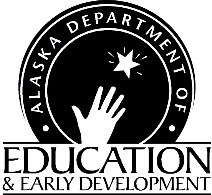 FY2022 REQUIRED CACFP Annual Training Registration  Finance & Support ServicesChild Nutrition Programs801 West 10th Street, Suite 200P.O. Box 110500 Juneau, Alaska 99811-0500Tel (907) 465-4969Fax (907) 465-8910_________________________________________________________________________________________Child Care Centers / Adult Care Centers/ Outside School Hours Care Centers/ At-Risk Sites/ Head Start & Early Head Start Centers/ Emergency SheltersThis year administrators will be required to attend the Virtual Training as well as take eLearning training modules that are currently being updated.  Your training certificates for eLearning will be a required upload during renewal.  Stay tuned for class requirements when updates are completed!Distance Delivery (only option this year due to COVID-19) (Training Materials and Zoom link will be e-mailed prior to training date)CACFP ADMINISTRATIVE TRAINING (REQUIRED attendance both days by agency CACFP administrator) Webinar (distance delivery) – July 22nd Thursday 8:30am-12:00pm                                                        July 23rd   Friday      8:30am-12:00pm      Part 1 – Recordkeeping / Financial/ Renewal/ Monitoring	      Part 2 – Operations/ Meal Pattern /Health & SafetyHEAD START CACFP ADMINISTRATIVE TRAINING(REQUIRED attendance both days by agency CACFP administrator)Webinar (distance delivery) – August 11th Wednesday 8:30am-12:00pm                                                   August 12th Thursday    8:30am-12:00pm      Part 1 – Recordkeeping / Financial/ Renewal/ Monitoring		      Part 2 – Operations/ Meal Pattern /Health & SafetyIf you have questions regarding which workshop to attend, registration, or if you experience a disability and need assistance in order to participate in this training, please contact Jennifer Cherian at Jennifer.cherian@alaska.gov.Registration due by June 30, 2021.(1 of 2)FY2022 REQUIRED CACFP Annual Training Registration AK Child Nutrition programs trains a representative/administrator from each participating agency and the agency administrator is responsible for training all appropriate staff.E-mail registration to: Jennifer Cherian (Jennifer Cherian) Sponsor Name:      	 Contact Person:      	Email:      	Phone:      	FY2022 CACFP Administrative Webinar Training – Distance Delivery Option
July 22nd Thursday 8:30am-12:00pmJuly 23rd  Friday      8:30am-12:00pmFY2022 CACFP Head Start Webinar Training – Distance Delivery Option
August 11th Wednesday 8:30am-12:00pmAugust 12th  Thursday   8:30am-12:00pmRegistration due by June 30, 2021. (2 of 2)Name and Title of Attendee/s and Part Attending      (Part 1 Recordkeeping /Part 2 Operations)E-mail/Phone number of attendee/sName and Title of Attendee/s and Part Attending     (Part 1 Recordkeeping /Part 2 Operations)E-mail/Phone number of attendee/s